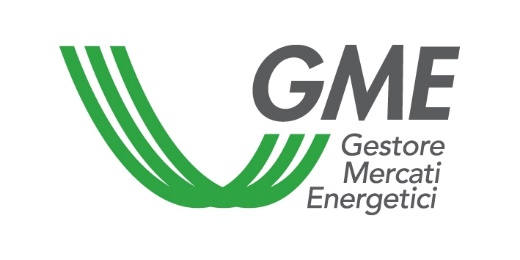 Annex AMarket admission application formApplication for market admission,referred to in article 12, paragraph 12.1, letter a), of the local flexibility market RegulationsThe undersigned ………………………………………………………………………………..……...,(first name and surname)born in ………………………………………….……, on ………………..……………………..…,resident in…………….…………….… (prov. …), ……………………………………………..,							(address)Tax Code/Passport no.(*) …..…………..…….., VAT no.……………………………………………..,telephone number ……………….………, certified e-mail address ………………………….…,e-mail address………….……………………………………………………………….……,orThe company/other ……………………………………………………………………..……..……,(trade name or company name)with registered office in …………………….., (prov. …),…………………………………………….,(address)Tax Code ………………………………….……, VAT no. …………………………………….………….,telephone number ………………………, certified e-mail address………..………………….…,e-mail address …………………………………………………………..…….…………………….…,in the person of …………………………..….., as ………………………….…………….…….,(legal representative or subject with the necessary powers)WHEREASthe organisation and management methods of the local flexibility market (hereinafter: MLF) are defined in the local flexibility market Regulations approved with resolution of 3 August 2023 no. 372/2023/R/eel of the Regulatory Authority for Energy, Networks and the Environment (hereinafter: the Regulations);the Technical Rules referred to in article 4 of the Regulations are published on the website of GME and enter into force from the date of publication;All this considered,the undersigned……………………………………………………………………………………	or	the company/other …………………………………………………………………………………..…,in the person of ………………………….………as………………………………..……,(legal representative or subject with the necessary powers)REQUESTSpursuant to article 12 of the Regulations, the admission to the local flexibility market through the procedure set out in article 14 of the Regulations.For this purpose, it attaches the documentation referred to in article 13 of the Regulations, which constitutes an integral part of this application, as well as a signed copy of the market participation contract for the local flexibility market referred to in article 12, paragraph 12.1, letter b), of the Regulations, according to the form annexed hereto.The undersigned……………………………………………………………………………………	or	The company/other ………………………………………………………………………………..…,in the person of ………………………….………as………………………………..……,(legal representative or subject with the necessary powers)DECLARESto comply with the rules set out in the Regulations and in the Technical Rules, which it declares to know and accept without any conditions or reservations;to be equipped with adequate professionalism and competence in the use of telematic systems and of the security systems relating to them, or to have employees or auxiliaries equipped with such professionalism and competence;that the person to refer to for any communications is:Mr./Mrs./Ms. ..………………………….………………………… telephone number…………………………………………..;e-mail address……………………………………………….;that the subject/s appointed to access GME's IT system on behalf of the applicant is/are:Mr./Mrs./Ms. ………………………………………………………….. Tax Code/Passport number(*) …………………………………….; date of birth ………………………………………………….;nationality (**)…………………………………………………..;telephone number ……………………………………………..; mobile number…………………………………………….; e-mail address ………………………………………………;job title:          user                    viewer [to be repeated for each subject referred to in this point 4]****pursuant to EU Regulation 679/2016, and the subsequent amendments and additions, the personal data indicated in this application for admission will be processed, for the execution of the obligations deriving from itself and for the execution of the obligations deriving from the Regulations, by means of IT support, in order to guarantee the confidentiality and security of the data, as indicated in the information provided pursuant to articles 13 and 14 of the afore-mentioned EU Regulations 679/2016 and published on the GME website at the page http://www.mercatoelettrico.org/It/GME/Info/Privacy.aspx. The applicant takes note of the afore-mentioned information and gives their consent to the processing and communication of personal data to third parties in the manner and for the purposes indicated in the information itself in compliance with the current legislation.(*) The passport number can only be indicated as an alternative to the tax code for foreign citizens not resident in Italy who do not have a tax code.(**) Mandatory field only for subjects for which the passport number has been indicated. Place, date…………………………………………...Signature……………………………………………………..